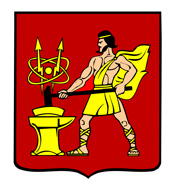 АДМИНИСТРАЦИЯ ГОРОДСКОГО ОКРУГА ЭЛЕКТРОСТАЛЬМОСКОВСКОЙ ОБЛАСТИРАСПОРЯЖЕНИЕ03.02.2023 № 24-рО внесении изменений в График осуществления контроля Администрацией городского округа Электросталь Московской области за финансово-хозяйственной деятельностью муниципальных унитарных предприятий и хозяйственных обществ, в которыхмуниципальному образованию принадлежит доля, обеспечивающая положительныйрезультат голосования при принятии решения собственников (учредителей),осуществляющих свою деятельность в сфере жилищно-коммунального хозяйстваВ соответствии с постановлением Правительства Московской области от 28.12.2016 № 1005/44 «О мерах повышения эффективности организации финансово-хозяйственной деятельности муниципальных унитарных предприятий (муниципальных предприятий) и хозяйственных обществ, в которых муниципальному образованию принадлежит доля, обеспечивающая положительный результат голосования при принятии решения собственников (учредителей)», в связи с проведенными организационно-штатными мероприятиями в Администрации городского округа Электросталь Московской области:Внести изменения в График осуществления контроля Администрацией городского округа Электросталь Московской области за финансово-хозяйственной деятельностью муниципальных унитарных предприятий и хозяйственных обществ, в которых муниципальному образованию принадлежит доля, обеспечивающая положительный результат голосования при принятии решения собственников (учредителей), осуществляющих свою деятельность в сфере жилищно-коммунального хозяйства, утвержденный распоряжением Администрации городского округа Электросталь Московской области от 12.04.2017 № 214-р (в редакции распоряжений Администрации городского округа Электросталь Московской области от 23.08.2018 № 400-р, от 12.05.2020 №148-р, от 14.02.2022 № 45-р), изложив его в новой редакции согласно приложению к настоящему распоряжению.	2. Разместить настоящее распоряжение на официальном сайте городского округа Электросталь Московской области в информационно-телекоммуникационной сети «Интернет» по адресу: www.electrostal.ru.Глава городского округа                                                                                            И.Ю. ВолковаПриложениек распоряжению Администрациигородского округа ЭлектростальМосковской областиот 03.02.2023 № 24-р«УТВЕРЖДЕНраспоряжением Администрациигородского округа Электросталь Московской областиот 12.04.2017 № 214-р,(в редакции распоряженийАдминистрации городского округаЭлектросталь Московской областиот 23.08.2018 № 400-р, от 12.05.2020 №148-р,от 14.02.2022 № 45-р,от _03.02.2023____ № __24-р___)Графикосуществления контроля Администрацией городского округа Электросталь Московской области за финансово-хозяйственной деятельностью муниципальных унитарных предприятий и хозяйственных обществ, в которых муниципальному образованию принадлежит доля, обеспечивающая положительный результат голосования при принятии решения собственников (учредителей), осуществляющих свою деятельность в сфере жилищно-коммунального хозяйства».№п/пНаименование мероприятия по осуществлению контроля за финансово-хозяйственной деятельностьюСроки проведенияОтветственныйисполнитель1Представление на утверждение инвестиционных программ муниципальными унитарными предприятиями или хозяйственными обществами, в которых муниципальному образованию принадлежит доля, обеспечивающая положительный результат голосования при принятии решения собственников (учредителей), осуществляющими регулируемые виды деятельности в сфере жилищно-коммунального хозяйства: Заместитель Главы Администрации городского округа Электросталь Московской области (далее – Администрация городского округа), курирующий сферу жилищно-коммунального хозяйства1.1в сфере теплоснабжениядо 15 апреля года, предшествующего периоду начала ее реализацииРуководительмуниципальногопредприятия или хозяйственного общества, в котором муниципальному образованию принадлежит доля, обеспечивающая положительный результат голосования при принятии решения собственников (учредителей), осуществляющего деятельность в сфере жилищно-коммунального хозяйства (далее - муниципальные предприятия и (или) хозяйственные общества, осуществляющие деятельность в сфере жилищно-коммунального хозяйства)1.2в сфере водоснабжения и водоотведения (в том числе техническое задание)до 1 апреля года, предшествующего периоду начала ее реализацииРуководительмуниципальногопредприятия или хозяйственного общества, осуществляющего деятельность в сфере жилищно-коммунального хозяйства2Представление на утверждение инвестиционных программ муниципальных предприятий или хозяйственных обществ, осуществляющих регулируемые виды деятельности в сфере теплоснабжения, водоснабжения и (или) водоотведения и предложений об установлении тарифовдо 1 мая года, предшествующего периоду начала ее реализации Руководительмуниципальногопредприятия или хозяйственного общества, осуществляющего деятельность в сфере жилищно-коммунального хозяйства;Заместитель Главы Администрации городского округа, курирующий сферу жилищно-коммунального хозяйства 3Проведение ежегодной актуализации схем теплоснабжения, водоснабжения и водоотведенияне позднее 15 апреля года, предшествующего году, на который актуализируется схема Заместитель Главы Администрации городского округа, курирующий сферу жилищно-коммунального хозяйства4Представление отчетов о выполнении инвестиционных программ муниципальных предприятий или хозяйственных обществ, осуществляющих регулируемые виды деятельности в сфере теплоснабжения, водоснабжения и (или) водоотведения о выполнении инвестиционных программ за предыдущий кварталежеквартально не позднее, чем через 45 дней после окончания отчетного квартала Руководительмуниципальногопредприятия или хозяйственного общества, осуществляющего деятельность в сфере жилищно-коммунального хозяйства;Заместитель Главы Администрации городского округа, курирующий сферу жилищно-коммунального хозяйства5Представление отчетов о выполнении инвестиционных программ муниципальных предприятий или хозяйственных обществ, осуществляющих регулируемые виды деятельности в сфере теплоснабжения, водоснабжения и (или) водоотведения и достижения плановых значений показателей надежности, качества и энергетической эффективности за предыдущий годежегодно,до 1 мая года, следующего за отчетнымРуководительмуниципальногопредприятия или хозяйственного общества, осуществляющего деятельность в сфере жилищно-коммунального хозяйства;Заместитель Главы Администрации городского округа, курирующий сферу жилищно-коммунального хозяйства6Представление проекта Плана финансово-хозяйственной деятельности (далее – План ФХД) муниципального предприятия, осуществляющего деятельность в сфере жилищно-коммунального хозяйства на утверждение в Администрацию городского округадо 01 июля года, предшествующего планируемому годуРуководительмуниципальногопредприятия, осуществляющего деятельность в сфере жилищно-коммунального хозяйства7Рассмотрение и утверждение Плана ФХД муниципального предприятия, осуществляющего деятельность в сфере жилищно-коммунального хозяйствав течение 30 дней с момента представления проекта Плана ФХДПервый заместитель Главы Администрации городского округа, курирующий сферу экономики и финансов; Заместитель Главы Администрации городского округа, курирующий сферу жилищно-коммунального хозяйства;Заместитель Главы Администрации городского округа, курирующий сферу имущественных отношений8Согласование в рамках полномочий с Министерством жилищно-коммунального хозяйства Московской области и Министерством энергетики Московской области, рассмотрение и утверждение скорректированного Плана ФХД муниципального предприятия, осуществляющего регулируемые виды деятельности в сфере жилищно-коммунального хозяйствапосле утверждения тарифа, но не позднее 5 марта планируемого годаПервый заместитель Главы Администрации городского округа, курирующий сферу экономики и финансов; Заместитель Главы Администрации городского округа, курирующий сферу жилищно-коммунального хозяйства;Заместитель Главы Администрации городского округа, курирующий сферу имущественных отношений9Представление ежеквартального отчета об исполнении Плана ФХД муниципального предприятия, осуществляющего деятельности в сфере жилищно-коммунального хозяйства, в Администрацию городского округадо 30 числа месяца, следующего за отчетным кварталомРуководительмуниципальногопредприятия, осуществляющего деятельность в сфере жилищно-коммунального хозяйства10Рассмотрение квартальных отчетов об исполнении Плана ФХД муниципального предприятия, осуществляющего деятельность в сфере жилищно-коммунального хозяйстване позднее 30 числа второго месяца, следующего за отчетным кварталомВ рамках работыБалансовой комиссии Администрациигородского округа 11Представление годового отчета об исполнении Плана ФХД муниципального предприятия, осуществляющего деятельность в сфере жилищно-коммунального хозяйства, на утверждение в Администрацию городского округане позднее 20 апреля года, следующего за отчетным годомРуководительмуниципальногопредприятия, осуществляющего деятельность в сфере жилищно-коммунального хозяйства 12Рассмотрение годового отчета об исполнении Плана ФХД муниципального предприятия, осуществляющего деятельность в сфере жилищно-коммунального хозяйстване позднее 30 дней с даты представления отчетаВ рамках работыБалансовой комиссии Администрациигородского округа13Представление муниципальным предприятием или хозяйственным обществом, осуществляющим регулируемые виды деятельности в сфере жилищно-коммунального хозяйства, в Администрацию городского округа информации об изменениях учетной политики на год, следующий за отчетнымне позднее 20 декабря текущего годаРуководительмуниципальногопредприятия или хозяйственного общества, осуществляющего деятельность в сфере жилищно-коммунального хозяйства14Проведение Администрацией городского округа контроля за наличием в учетной политике положений о раздельном учете затрат по регулируемым видам деятельности в сфере теплоснабжения, водоснабжения и (или) водоотведения.в течение 10 дней после представления руководителем муниципального предприятия или хозяйственного общества, осуществляющего деятельность в сфере жилищно-коммунального хозяйства, информации об изменениях учетной политики на год, следующий за отчетным.Первый заместитель Главы Администрации городского округа, курирующий сферу экономики и финансов; Заместитель Главы Администрации городского округа, курирующий сферу жилищно-коммунального хозяйства15Проведение заседаний Балансовой комиссии по рассмотрению итогов финансово-хозяйственной деятельности муниципальных предприятий и хозяйственных обществ, осуществляющих деятельность в сфере жилищно-коммунального хозяйстваежеквартальноПервый заместитель Главы Администрации городского округа – Председатель Балансовой комиссии Администрации городского округа16Корректировка Плана ФХД муниципального предприятия, осуществляющего деятельность в сфере жилищно-коммунального хозяйства:16.1не осуществляющего регулируемые виды деятельностидо 15 декабря года,предшествующегопланируемомуПервый заместитель Главы Администрации городского округа, курирующий сферу экономики и финансов; Заместитель Главы Администрации городского округа, курирующий сферу жилищно-коммунального хозяйства;Заместитель Главы Администрации городского округа, курирующий сферу имущественных отношений16.2осуществляющего регулируемые виды деятельностив течение года не чаще, чем раз в квартал (при условии, что показатели и расходы, учтенные при утверждении тарифа, изменению не подлежат), последняя корректировка до 31 октября планируемого годаПервый заместитель Главы Администрации городского округа, курирующий сферу экономики и финансов; Заместитель Главы Администрации городского округа, курирующий сферу жилищно-коммунального хозяйства;Заместитель Главы Администрации городского округа, курирующий сферу имущественных отношений